Тест № 6 по теме «Функции и графики»На рисунке изображён график функции y = f(x), областью определения, которой является промежуток [-4;4]. Используя рисунок,  выясните, какое из утверждений неверно.Если x = -2, то  f(x) = 3F (-3)  f(3)Наибольшее значение функции равно 4;функция возрастает на промежутке [-4; -1]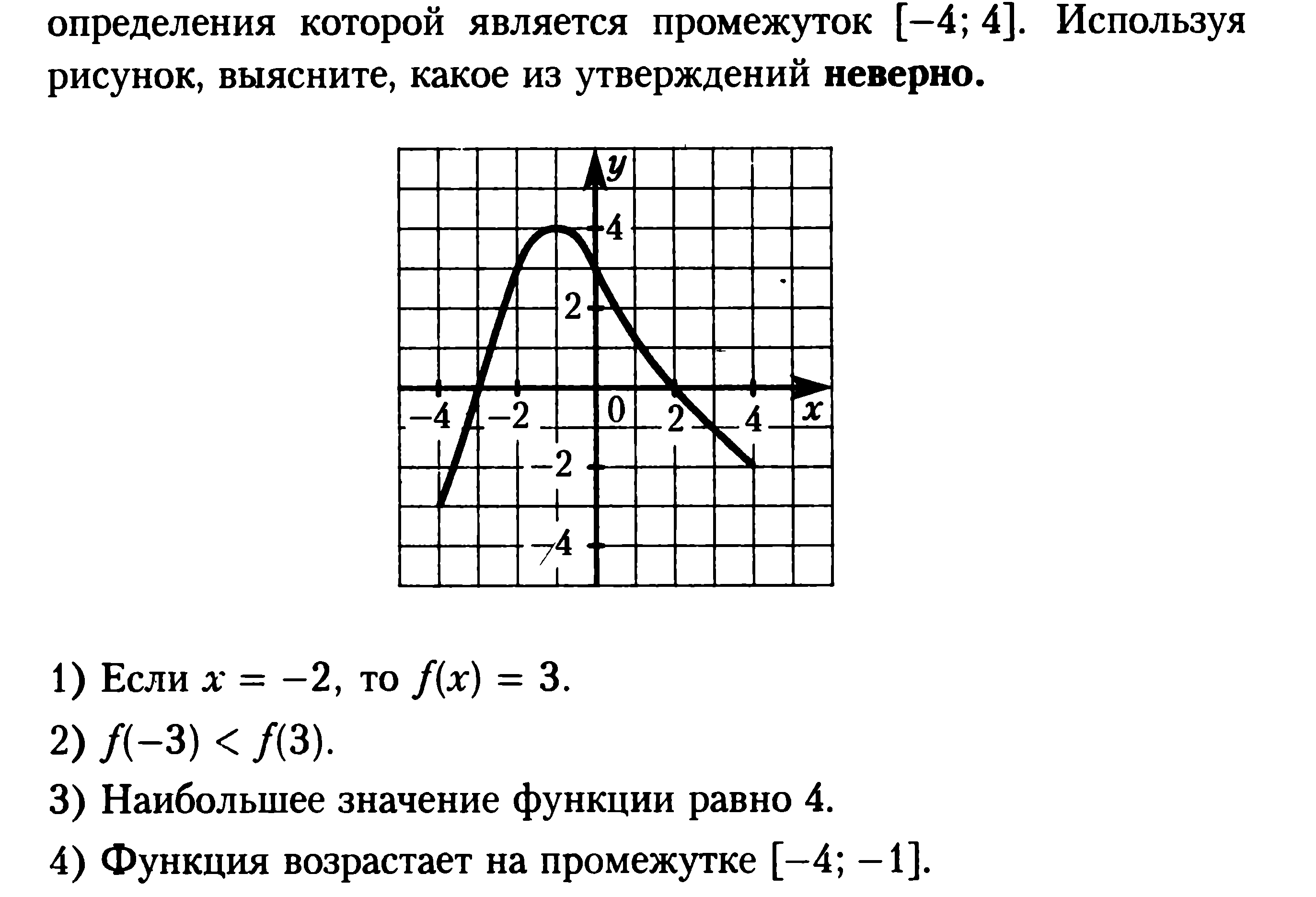  Функция задана формулой y = – 5 – 8Найдите значение функции при x = –1.Ответ: _____.3.Найдите область определения функции  1) ( - ∞; 4)  (4; +∞)2) ( - ∞; - 4)  (- 4; +∞)3) ( - ∞; - 4)  ( - 4; 4)  (4; +∞) 4) ( - ∞;  +∞) 3.  Найдите область определения функции  у = .1) х # 1                    2) х # -1                   3) х # 1             4) х – любое числоУкажите убывающую функцию на  всей области определения:Каждый график соотнесите с соответствующей формулой.А) y=;		    Б) y=2-x2;		 В) y=2x;		    Г) y=2x+2.1)        2)      3)      4) 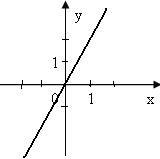 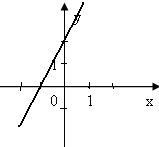 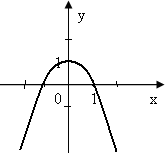 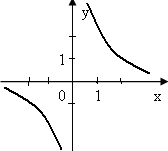          Ответ: 6. . График  какой из функций изображен на рисунке ?           у7. Укажите координаты вершины параболы y = x2 -  6x -71)(3;16)    2)(-3;20)    3)(-3;-20)    4)(3;-16)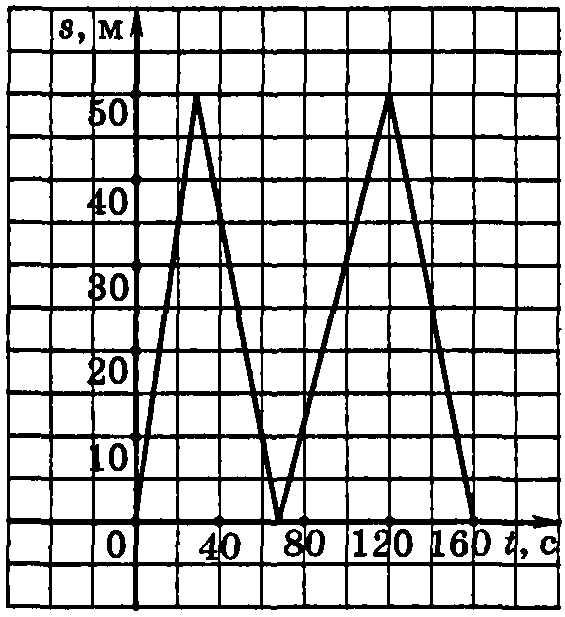 8  Найдите  сумму координат  точки пересечения графиков функций у =  и у = .        Ответ: ___________________________________ 9. На тренировке в 50-метровом бассейне пловец проплыл 200-метровую дистанцию. На рисунке изображен  график  зависимости расстояния s (в метрах) между пловцом и точкой старта от времени движения t (в секундах) пловца. Определите по графику, за какое время пловец преодолел 130 метров.10. Балкон имеет форму прямоугольника.  С двух меньших сторон он утеплён одним слоем утеплителя, а с третьей стороны – двумя слоями. Площадь всего балкона  у  м2 является функцией толщины слоя утеплителя х м.  После утепления балкон имеет размеры 3,6 м х 1,8 м. Задайте эту функцию формулой и выберите её из предложенных формул.у = (2х + 3,6)(1,8 + х) у = (х + 3,6)(х + 1,8)у = 3,6х + 1,8ху = (2х + 3,6)(2х + 1,8).При выполнении заданий 11-13 запишите решение.Постройте график функции. Укажите наименьшее значение этой функции.  Найдите координаты точек пересечения параболы y = x2 – 3x+ 2  с осями  координат.Ответ:_________________ 13. Определите графически число корней уравнения AБВГ